муниципальное бюджетное общеобразовательное учреждение«Средняя общеобразовательная школа №2»города Оби Новосибирской областиТехнологическая карта урокапо Окружающему мирув 4 Б классеучитель начальных классоввысшей квалификационной категорииНепомнящая Татьяна Петровна2023 годПредмет: Окружающий мир
Место в разделе: «Природа нашей родины»
Тема урока: «Рельефы России на карте. Чтение географической карты. Обобщение. » 
Тип и вид урока: Урок обобщения и систематизации знаний.
Цель урока: Закрепление умений читать карту России и находить на ней объекты РФУМК: Начальная школа 21 века	
Планируемые результаты:Предметные: находить на физической карте Российскую Федерацию, свой регион и другие объекты РФ, выполнять описание объекта с помощью условных обозначений.
Личностные:
– учебно-познавательный интерес к учебному материалу и способам решения задач;
– способность к оценке своей учебной деятельности;
– ориентация на понимание причин успеха в учебной деятельности, в том числе на самоанализ и самоконтроль результата;
Метапредметные:
* Регулятивные УУД: 
– принимать и сохранять учебную задачу;
– оценивать правильность выполнения действия на уровне адекватной ретроспективной оценки соответствия результатов требованиям данной задачи;
- планировать свои действия в соответствии с поставленной задачей и условиями ее реализацией  - адекватно воспринимать предложения и оценку учителей, товарищей
* Коммуникативные УУД:
– учитывать разные мнения и стремиться к координации различных позиций в сотрудничестве; 
– формулировать собственное мнение и позицию; 
– договариваться и приходить к общему решению в совместной деятельности; 
 – задавать вопросы;* Познавательные УУД:
– проявлять познавательную инициативу в учебном сотрудничестве; 
Форма урока: Традиционная.
Технологии: 
Методы: словесный, наглядный, практический.
Приемы: беседа, зрительная наглядность, задания, проблемный диалог, парная работа, групповая работа, индивидуальная работа, практическая работа.   Оборудование: компьютер, интерактивная доска,  учебники «Окружающий мир» Виноградова Н. Ф., . – 2 часть, рабочая тетрадь на печатной основе, презентация, раздаточный материал, карта России, книги писателей и поэтов о России, репродукции картин, портреты автора и композитора песни «Широка страна моя родная»Этапы урокаДеятельность учителяДеятельность учащихсяПланируемые результатыМотивационно-организацион-ный-Ребята, покажите мне свои ладони, прикоснитесь ладонями с соседом по парте и  выразите поддержку друг другу  на нашем уроке. Присаживайтесь.-Я вам желаю три «У»: успеха, удачи, уверенности.-Наш урок хочу начать с прослушивания отрывка песни поэта Василия Лебедева-Кумача liveinternet.ru и композитора Исаака Дунаевского kulturologia.ru (портреты на доске),  (слушание отрывка песни)  - Кто знает или догадался, как называется эта песня? (Широка страна моя родная) lyamuzika.pro- О чем идет речь в этой песне?- Почему автор говорит, что наша страна широка?-Молодцы!1.Дети включаются в работу на урок.2. Слушают отрывок песни.3. Называют название песни.4.Дети отвечают на вопросы: в песне говорится о нашей Родине, что она широка, в ней много рек, морей, лесов, наша страна занимает большую часть материка Евразии. Личностные: учебно­познавательный интерес к учебному материалу и способам решения задачи;Актуализация знаний -Ребята, покажите эти просторы нашей страны на физической карте. - Назовите площадь РФ.- Назовите протяжённость РФ с Запада на Восток. - Назовите протяжённость РФ с Севера на Юг.-Молодцы! (Слайд 1)- площадь РФ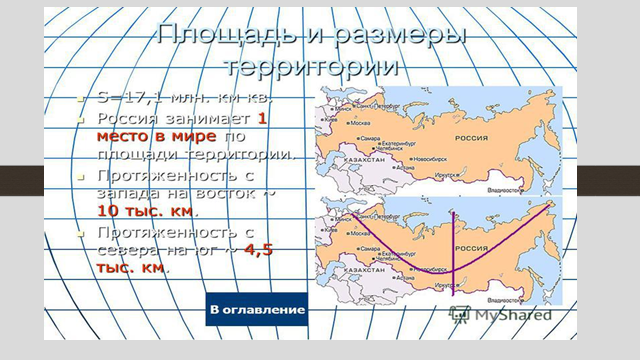 - Какое место в мире по площади территории занимает наша страна? 1.Дети на карте у доски показывают расположение РФ, указывая части горизонта, «соседей», а так же называют  моря и океаны, которые омывают берега страны.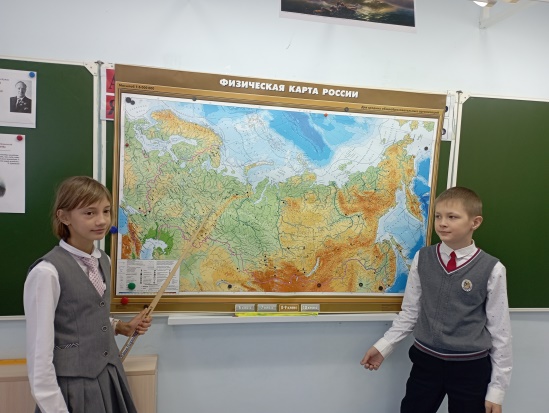 2.Площадь РФ более 17 млн кв км3. 10 тыс км с Запада на Восток.4. Более 4500 км с Севера на Юг.5. Наша страна занимает 1 место в мире по площади суши.Коммуникативные УУД: формулировать собственную позицию и мнение;Личностные: способность к оценке своей учебной деятельности; учебно­познавательный интерес к учебному материалу и способам решения  задачи;Получение новой информации- В 2014 году к территории РФ присоединился еще один субъект – полуостров Крым.- 30 сентября 2022 года в Георгиевском зале Большого Кремлевского дворца состоялась процедура подписания договоров о вступлении новых территорий в состав Российской Федерации. Речь идет о Донецкой и Луганской народных республиках, а также о Запорожской и Херсонской областях. (Слайд 2)- присоединение новых субъектов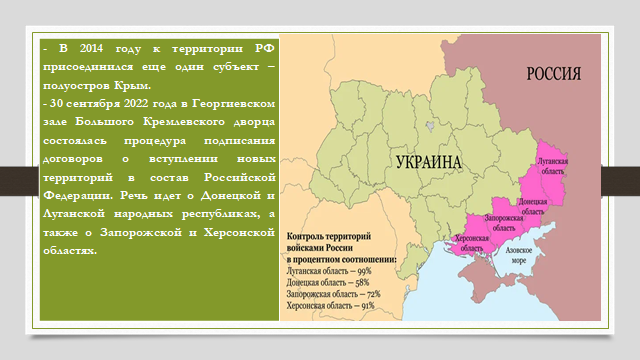 Слушают дополнительную информацию об изменении в  территории РФПознавательные УУД: развивать  познавательный интерес в учебном процессе.
Постановка темы, цели и планирование деятельности- Что мы можем увидеть на карте России? - Как все перечисленное можно назвать одним словом? (Рельеф)- Что такое рельеф? (Слайд 3)- Поняти  Рельефа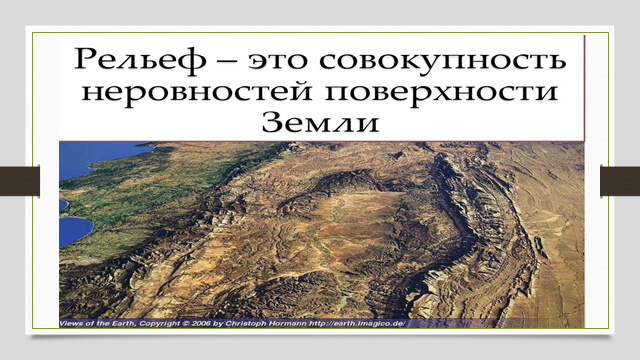 - Какие бывают рельефы? (Слайд 4)- виды рельефов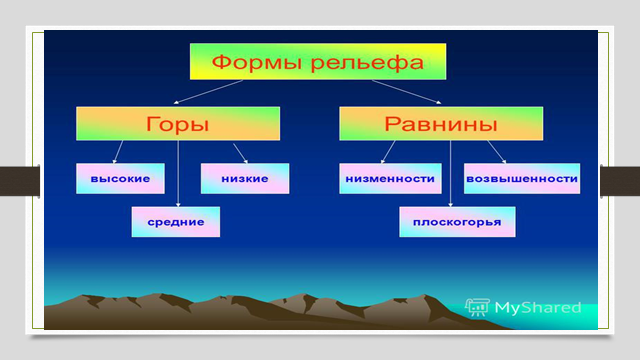 - Мы с вами уже пробовали читать карту. С помощью чего можно прочитать карту?- Какая сегодня может быть тему урока? (Рельефы России на карте. Чтение карты)- Какая цель нашего урок, как вы думаете? (Слайд 5)- тема и цель урока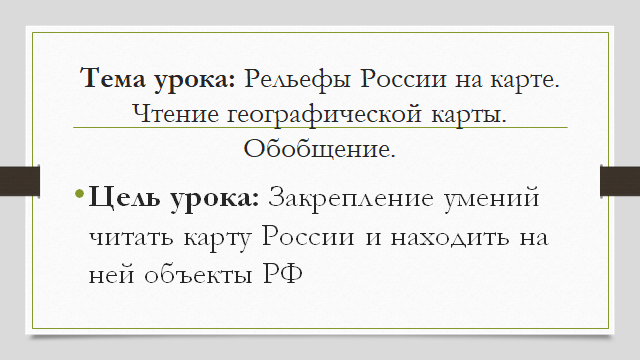 - Проверим как вы знаете условные обозначения. (Работа в парах)      - Вместе со своим соседом по парте подпишите названия условных обозначений на карте.- Сверьте свою работу с ответом  на экране. Были ли у кого неверные ответы? У кого была 1 ошибка? 2? 3? (Слайд 6 )- условные обозначения карты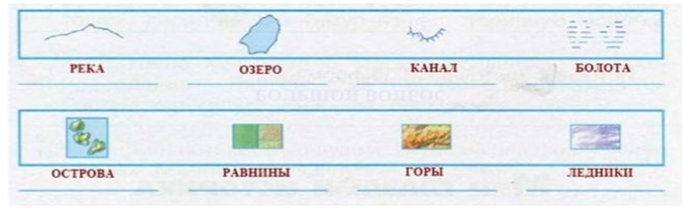 1.Горы, реки, равнины, моря, плоскогорье, низменность, холмы.2. Рельеф3.  Рельеф - строение земной поверхности (геогр., геол.).4. Равнины, горы, овраги, впадины.5. Да, с помощью условных обозначений.6.Тема: Рельефы России. Чтение карты.7. Цель:  закрепить умения читать карту, находить и показывать на ней объекты РФ.                  8. Дети в парах выполняют задание на карточке. Сдают на проверку. 9. Сверяют свои ответы на экране.* Регулятивные УУД:  - принимать и сохранять учебную задачу;Коммуникативные УУД: - учитывать разные мнения и стремиться к координации различных позиций. - формулировать собственное мнение и позицию.* Познавательные УУД:- строить сообщения в устной форме;Физкульт - минутка  Подвижная видео физкультминутка с Пандой. videomin.orgУчастие детей*Личностные УУД:-развивать умение применять в жизненных ситуациях и учебномпроцессе способы снятия напряжения, концентрации внимания, умениевключаться в общую деятельность, развивать творческий потенциал.Применение знаний на практике. Работа в группах.- Прошу всех разделиться по группам.- А теперь с помощью атласа на парте и карты на доске составьте описание объектов, которые у вас на карточках - заданиях.  (После каждого представления проделанной работы у доски представителем группы, учащиеся заполняют таблицу «результатов подготовленности группы»)               Карта оценивания групп (+, -)1 гр. Восточно-Европейская равнина.2 гр. Западно- Сибирская равнина.3 гр. Средне – Сибирское плоскогорье.4 гр. Уральские горы.Пока дети работают в группах звучит музыкальное сопровождение (Чайковский П. Времена года.) lemuzika.pro- Передайте мне таблицы оценивания работы групп. - Прошу всех занять свои места.1.Дети рассаживаются по группам. Выполняют задание.  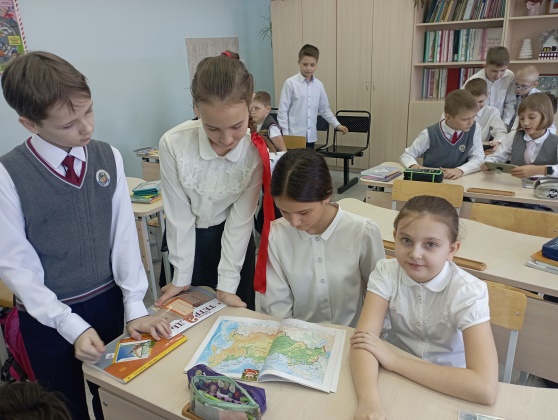  2. По одному представителю от группы выходят к доске и демонстрируют подготовленный рассказ об объекте РФ.3. Учащиеся заполняют таблицу «результатов подготовленности группы».Личностные УУД-мотивация к обучению и целенаправленной познавательной учебной деятельности Познавательные УУД-строить сообщения в устной и письменной формеПредметные УУД: находить на карте  Российскую Федерацию, объекты РФ, свой регион и его главный город; выполнять описание объекта по условным обозначениям карты.9. Рефлексия деятельности (итог урока)  - Какую цель мы ставили на уроке?-С помощью чего достигали нашей цели? Через какие виды работ? - Что нового вы узнали на уроке?- Вам нравится  работать с картой?Тест. (закрепление знаний) (Слайд 7 - 17)- тестВыставка книг- Многие писатели и поэты во все времена выражали и выражают свою любовь к Родине. С книгами вы можете ознакомиться на перемене. Желающие могут взять книги домой для чтения.- Учитель нашей школы Бессонова Наталия Валерьевна тоже пишет стихи о Родине. Вот послушайте стихотворение «Моя Россия». (Слайд 8)- Стихотворение Бессоновой Н.В. https://stihi.ru/2011/11/07/6096- Рассмотрите репродукции картин: 10) И.К.Айвазовский. Девятый вал. gallerix.ru/s/1016087178/N/713080393/2).  И. К Айвазовский. Морской пейзаж. http://art-catalog.ru›- Какая картина больше всего подходит к вашему настроению после урока. На карточке напишите номер этой картины, поделитесь своим настроением. Спасибо.- Я хочу оценить вашу работу на уроке с помощью три «М»: 1.Мы вместе. 2. Можете многое. 3. Молодцы.Ответы детей: .1.Цель:  закрепить умения читать карту, находить и показывать на ней объекты РФ.2.Работа в парах, в группах, опрос, работа с учебником, атласом, картой. 3. Изменения в  территории РФ.4. Дети выполняют тест.5. Дети показывают номер выбранной репродукции.   6. Дети слушают стихотворение.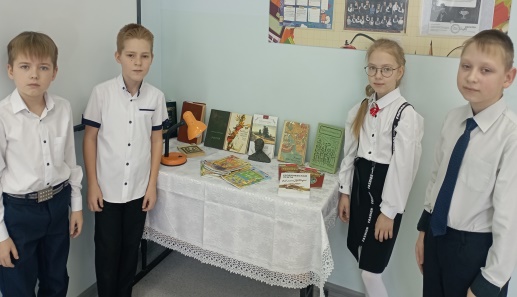 Регулятивные УУД: 
 - принимать и сохранять учебную задачу;
 - осуществлять итоговый и пошаговый контроль;- уметь оценивать  свою деятельность на уроке;
* Коммуникативные УУД: - формулировать собственное мнение и позицию.
* Познавательные УУД:- строить сообщения в устной форме;*Личностные УУД:- уметь давать самооценку.Домашнее задание- В РТ доделать контурную карту, используя атлас России.-  Всем спасибо за сотрудничество. Запись в дневникеИспользуемая литература в подготовке к уроку1.Ананьева К.Энциклопедия для детей, Страны, Народы, Цивилизации, Аксёнова М., Вильчек Г., Ананьева К., 20062. Горкин А.П. География - Современная иллюстрированная энциклопедия.3. Источник (печатная версия): Словарь русского языка: В 4-х т. / РАН, Ин-т лингвистич. исследований; Под ред. А. П. Евгеньевой. — 4-е изд., стер. — М.: Рус. яз.; Полиграфресурсы, 1999; (электронная версия): Фундаментальная электронная библиотека.1.Ананьева К.Энциклопедия для детей, Страны, Народы, Цивилизации, Аксёнова М., Вильчек Г., Ананьева К., 20062. Горкин А.П. География - Современная иллюстрированная энциклопедия.3. Источник (печатная версия): Словарь русского языка: В 4-х т. / РАН, Ин-т лингвистич. исследований; Под ред. А. П. Евгеньевой. — 4-е изд., стер. — М.: Рус. яз.; Полиграфресурсы, 1999; (электронная версия): Фундаментальная электронная библиотека.1.Ананьева К.Энциклопедия для детей, Страны, Народы, Цивилизации, Аксёнова М., Вильчек Г., Ананьева К., 20062. Горкин А.П. География - Современная иллюстрированная энциклопедия.3. Источник (печатная версия): Словарь русского языка: В 4-х т. / РАН, Ин-т лингвистич. исследований; Под ред. А. П. Евгеньевой. — 4-е изд., стер. — М.: Рус. яз.; Полиграфресурсы, 1999; (электронная версия): Фундаментальная электронная библиотека.